от 13 апреля 2021 года									           № 399О внесении изменении в постановление администрации городского округа город Шахунья Нижегородской области от 30.01.2020 № 95 «Об антитеррористической комиссии городского округа город Шахунья Нижегородской области»В связи с кадровыми изменениями, администрация городского округа город Шахунья Нижегородской области  п о с т а н о в л я е т:1. В постановление администрации городского округа город Шахунья Нижегородской области от 30.01.2020 № 95 «Об антитеррористической комиссии  городского округа город Шахунья Нижегородской области» внести изменения, изложив состав антитеррористической комиссии городского округа город Шахунья Нижегородской области в новой редакции согласно приложению к настоящему постановлению.2. Настоящее постановление  вступает в законную силу со дня его официального опубликования на официальном сайте администрации городского округа город Шахунья Нижегородской области.3. Общему отделу администрации городского округа город Шахунья Нижегородской области обеспечить размещение настоящего постановления на официальном сайте администрации городского округа город Шахунья Нижегородской области и в газете «Знамя труда».И.о. главы местного самоуправлениягородского округа город Шахунья							    А.Д.СеровПриложениек постановлению администрации городского округа город Шахунья Нижегородской области от 13.04.2021 г. № 399Состав антитеррористической комиссии 
городского округа город Шахунья Нижегородской области  Кошелев Роман Вячеславович - глава местного самоуправления городского округа город Шахунья Нижегородской области (председатель комиссии). Степин Максим Владимирович - начальник отделения в городе Шахунье УФСБ России по Нижегородской области, заместитель председателя комиссии (по согласованию). Макаров Алексей Евгеньевич - начальник Отдела МВД России по городу Шахунья Нижегородской области (по согласованию). Занкевич Татьяна Викторовна – и.о. начальника линейного пункта полиции на станции Шахунья Нижегородской области (по согласованию). Овчинников Алексей Михайлович – начальник 121-ПСЧ 28 ПСО ФПС ГПС ГУ МЧС России по Нижегородской области (по согласованию). Походяев Алексей Сергеевич - начальник Уренского отделения вневедомственной охраны - филиала ФГКУ «Управление вневедомственной охраны войск национальной гвардии Российской Федерации по Нижегородской области» (по согласованию). Корпусов Андрей Александрович - начальник сектора ГОЧС и МОБ работы администрации городского округа город Шахунья Нижегородской области (секретарь комиссии).___________________________________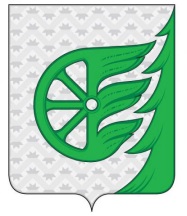 Администрация городского округа город ШахуньяНижегородской областиП О С Т А Н О В Л Е Н И Е